Publicado en Madrid el 07/04/2020 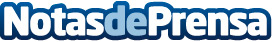 Lefebvre responde qué ocurre si no se puede pagar la vivienda o el local comercial a causa del CoronavirusReducir o retrasar el pago de los alquileres, modificar los plazos, retrasar los desahucios o solicitar ayudas públicas, son algunas de las cuestiones más consultadas a los especialistas en información jurídica. Diariamente actualizada, la Guía Práctica de Lefebvre recoge las novedades administrativas y legislativas derivadas del estado de alerta sanitaria, divididas por áreas: laboral, fiscal, administrativo, arrendamientos, etc.Datos de contacto:Autor91 411 58 68Nota de prensa publicada en: https://www.notasdeprensa.es/lefebvre-responde-que-ocurre-si-no-se-puede Categorias: Nacional Derecho Inmobiliaria Finanzas Emprendedores Construcción y Materiales http://www.notasdeprensa.es